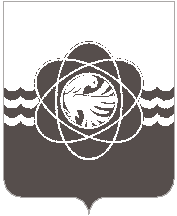 П О С Т А Н О В Л Е Н И Еот  19.01.2024  № 41Во исполнение Федерального закона от 21.12.1994 № 68-ФЗ «О защите населения и территорий от чрезвычайных ситуаций природного и техногенного характера», приказа МЧС России и Минкомсвязи России от 31.07.2020 № 578/365 «Об утверждении Положения о системах оповещения населения», распоряжения Администрации Смоленской области от 09.02.2022 № 129-р/адм «О вводе в эксплуатацию региональной автоматизированной системы централизованного оповещения населения Смоленской области»Администрация муниципального образования «город Десногорск» Смоленской области постановляет:	1. Утвердить Положение о муниципальной автоматизированной системе централизованного оповещения населения муниципального образования «город Десногорск» Смоленской области (прилагается).	2. Признать утратившими силу:	- постановление Главы Администрации муниципального образования «город Десногорск» Смоленской области от 22.06.2006 № 374 «Об утверждении  Положения о порядке использования проводного, радио и телевизионного вещания, организации оповещения и информирования населения муниципального образования «г. Десногорск» Смоленской области об опасностях, возникающих при чрезвычайных ситуациях, при ведении военных действий или вследствие этих действий»;	- постановление Администрации муниципального образования «город Десногорск» Смоленской области от 18.06.2012 № 591 «О внесении изменений в Положение о порядке использования проводного, радио и телевизионного вещания, организации оповещения и информирования населения муниципального образования «г. Десногорск» Смоленской области об опасностях, возникающих при чрезвычайных ситуациях, при ведении военных действий или вследствие этих действий»;	- постановление Администрации муниципального образования «город Десногорск» Смоленской области от 20.05.2013 № 443 «О своевременном оповещении и информировании населения, органов управления муниципального образования «город Десногорск» Смоленской области об угрозе и возникновении чрезвычайных ситуаций природного и техногенного характера и опасностях, возникающих при ведении военных действий и вследствие этих действий».3. Отделу информационных технологий и связи с общественностью (Е.С. Любименко) разместить настоящее постановление на официальном сайте Администрации муниципального образования «город Десногорск» Смоленской области в информационно-телекоммуникационной сети «Интернет».5. Контроль исполнения настоящего постановления возложить на заместителя Главы муниципального образования - председателя комитета по городскому хозяйству и промышленному комплексу Администрации муниципального образования «город Десногорск» Смоленской области А.В. Федоренкова и начальника муниципального бюджетного учреждения «Управление по делам гражданской обороны и чрезвычайным ситуациям» муниципального образования «город Десногорск» Смоленской области С.А. Хазова.Глава муниципального образования«город Десногорск» Смоленской области                                          А.А. Терлецкий                                      ПОЛОЖЕНИЕо муниципальной автоматизированной системе централизованного оповещения населения муниципального образования «город Десногорск» Смоленской областиОбщие положения1.1. Настоящее Положение разработано в соответствии с федеральными законами Российской Федерации от 21.12.1994 № 68-ФЗ «О защите населения и территорий от чрезвычайных ситуаций природного и техногенного характера», от 12.02.1998 № 28-ФЗ «О гражданской обороне», Постановлениями Правительства Российской Федерации от 30.12.2003 № 794 «О единой государственной системе предупреждения и ликвидации чрезвычайных ситуаций», от 28.12.2020 № 2322 «О порядке взаимодействия федеральных органов исполнительной власти, органов исполнительной власти субъектов Российской Федерации, органов местного самоуправления с операторами связи и редакциями средств массовой информации в целях оповещения населения о возникающих опасностях», совместным Приказом Министерства Российской Федерации по делам гражданской обороны, чрезвычайным ситуациям и ликвидации последствий стихийных бедствий и Министерства цифрового развития, связи и массовых коммуникаций Российской Федерации от 31.07.2020 № 578/365 «Об утверждении Положения о системах оповещения населения» (далее - приказ от 31.07.2020 № 578/365).1.2. В настоящем Положении определяются назначение, задачи, порядок задействования, поддержания в постоянной готовности и совершенствования муниципальной автоматизированной системы централизованного оповещения населения муниципального образования «город Десногорск» Смоленской области (далее - МСО).1.3. Оповещение населения о чрезвычайных ситуациях - это доведение до населения сигналов оповещения и экстренной информации об опасностях, возникающих при угрозе возникновения или возникновении чрезвычайных ситуаций природного и техногенного характера, а также при ведении военных действий или вследствие этих действий, о правилах поведения населения и необходимости проведения мероприятий по защите. Сигнал оповещения является командой для проведения мероприятий по гражданской обороне и защите населения от чрезвычайных ситуаций природного и техногенного характера органами управления и силами гражданской обороны и единой государственной системы предупреждения и ликвидации чрезвычайных ситуаций, а также для применения населением средств и способов защиты.Экстренная информация о фактических и прогнозируемых опасных природных явлениях и техногенных процессах, загрязнении окружающей среды, заболеваниях, которые могут угрожать жизни или здоровью граждан, а также правилах поведения и способах защиты незамедлительно передается по системе оповещения населения.1.4. МСО населения включается в систему управления гражданской обороной (далее - ГО) и единой государственной системы предупреждения и ликвидации чрезвычайных ситуаций (далее - РСЧС), обеспечивающей доведение до населения, органов управления и сил ГО и РСЧС сигналов оповещения и (или) экстренной информации.МСО состоит из комбинации взаимодействующих элементов, состоящих из:- специальных программно-технических средств оповещения;- средств комплексной системы экстренного оповещения населения;- громкоговорящих средств на подвижных объектах;- мобильных и носимых средств оповещения;- обеспечивающих функционирование МСО каналов, линий связи и сетей передачи данных единой сети электросвязи Российской Федерации.1.5. Комплексная система экстренного оповещения населения об угрозе возникновения или о возникновении чрезвычайных ситуаций (далее - КСЭОН) - это элемент системы оповещения населения о чрезвычайных ситуациях, представляющий собой комплекс программно-технических средств систем оповещения и мониторинга опасных природных явлений и техногенных процессов, обеспечивающий доведение сигналов оповещения и экстренной информации до органов управления единой государственной системы предупреждения и ликвидации чрезвычайных ситуаций и до населения в автоматическом и (или) автоматизированном режимах.Зона экстренного оповещения населения - это территория, подверженная риску возникновения быстроразвивающихся опасных природных явлений и техногенных процессов, представляющих непосредственную угрозу жизни и здоровью находящихся на ней людей.1.6. МСО создается на муниципальном уровне функционирования РСЧС.МСО создает орган местного самоуправления. Границами зон действия МСО являются административные границы муниципального образования «город Десногорск» Смоленской области (далее – муниципальное образование).1.7. КСЭОН создается на муниципальном уровне.Границами зон действия (создания) КСЭОН являются границы зон экстренного оповещения населения.1.8. Создание и поддержание в состоянии постоянной готовности МСО является составной частью комплекса мероприятий, проводимых органами местного самоуправления по подготовке и ведению гражданской обороны, предупреждению и ликвидации чрезвычайных ситуаций природного и техногенного характера.1.9. МСО должна соответствовать требованиям к системам оповещения населения, утвержденным приказом от 31.07.2020 № 578/365.На МСО оформляется паспорт, форма которого приведена в приложении № 2 к приказу от 31.07.2020 № 578/365.Назначение и основные задачи МСО2.1. МСО предназначена для обеспечения доведения сигналов оповещения и экстренной информации до населения муниципального образования, органов управления и сил ГО и Десногорского муниципального звена Смоленской областной подсистемы РСЧС (далее – муниципальное звено РСЧС).2.2. Основной задачей МСО является обеспечение доведения сигналов оповещения и экстренной информации до:- руководящего состава ГО и муниципального звена РСЧС;- сил ГО и муниципального звена РСЧС;- дежурных (дежурно-диспетчерских) служб организаций, эксплуатирующих особо радиационно-опасные производства и объекты, последствия аварий на которых могут причинять вред жизни и здоровью населения, проживающего или осуществляющего хозяйственную деятельность в зонах воздействия поражающих факторов за пределами их территорий, и гидротехнические сооружения высокой опасности, и дежурных служб (руководителей) социально значимых объектов;людей, находящихся на территории муниципального образования.2.3. Основной задачей КСЭОН является обеспечение доведения сигналов оповещения и экстренной информации до людей, находящихся в зонах экстренного оповещения населения, а также органов повседневного управления муниципального звена РСЧС.Порядок задействования МСО3.1. Задействование по предназначению МСО планируется и осуществляется в соответствии с настоящим Положением, Планом гражданской обороны и защиты населения муниципального образования и Планом действий по предупреждению и ликвидации чрезвычайных ситуаций муниципального образования.3.2. Дежурные (дежурно-диспетчерские) службы органов повседневного управления муниципального звена РСЧС, получив в системе управления ГО и муниципального звена РСЧС сигналы оповещения и (или) экстренную информацию, подтверждают получение и немедленно доводят их до Главы муниципального образования, а также органов управления и сил ГО и муниципального звена РСЧС.3.3. Решение на задействование МСО принимается Главой муниципального образования.При угрозе возникновения или возникновении чрезвычайной ситуации муниципального характера Главой муниципального образования или лицом, исполняющим его обязанности, могут приниматься следующие решения:- об оповещении населения и задействовании сетей связи операторов связи для обеспечения передачи сигнала оповещения и (или) экстренной информации о возникающих опасностях, о правилах поведения населения и необходимости проведения мероприятий по защите (далее - сигнал оповещения и (или) экстренная информация), а также об определении зоны (территории) оповещения населения;- о выпуске в эфир (публикации) сигнала оповещения и (или) экстренной информации и задействовании редакций телеканалов, радиоканалов, печатных средств массовой информации и сетевых изданий, продукция средств массовой информации которых предназначена для распространения на территории муниципального образования, а также об определении зоны (территории) оповещения населения.КСЭОН задействуется в автоматическом режиме от систем мониторинга опасных природных явлений и техногенных процессов или в автоматизированном режиме по решению Главы муниципального образования.3.4. Передача сигналов оповещения и экстренной информации, может осуществляться в автоматическом, автоматизированном либо ручном режимах функционирования систем оповещения населения.В автоматическом режиме функционирования МСО включается (запускается) по заранее установленным программам при получении управляющих сигналов (команд) от систем оповещения населения вышестоящего уровня или непосредственно от систем мониторинга опасных природных явлений и техногенных процессов без участия соответствующих дежурных (дежурно-диспетчерских) служб, ответственных за включение (запуск) систем оповещения населения.В автоматизированном режиме функционирования включение (запуск) МСО осуществляется соответствующими дежурными (дежурно-диспетчерским) службами, уполномоченными на включение (запуск) МСО, с автоматизированных рабочих мест при поступлении установленных сигналов (команд) и распоряжений.В ручном режиме функционирования:- уполномоченные дежурные (дежурно-диспетчерские) службы органов повседневного управления муниципального звена РСЧС оповещают уполномоченные дежурные (дежурно-диспетчерские) службы органов повседневного управления объектового уровня о необходимости проведения оповещения в ручном режиме, а также направляют заявки операторам связи и (или) редакциям средств массовой информации на передачу сигналов оповещения и экстренной информации в соответствии с законодательством Российской Федерации;- уполномоченные дежурные (дежурно-диспетчерские) службы органов повседневного управления объектового уровня осуществляют включение (запуск) оконечных средств оповещения непосредственно с мест их установки;- задействуются громкоговорящие средства на подвижных объектах, мобильные и носимые средства оповещения.Автоматический режим функционирования является основным для КСЭОН, при этом допускается функционирование КСЭОН в автоматизированном режиме.Приоритетным (основным) режимом функционирования МСО является автоматизированный режим.3.5. Передача сигналов оповещения и экстренной информации населению осуществляется подачей сигнала "ВНИМАНИЕ ВСЕМ!" путем включения сетей электрических, электронных сирен и мощных акустических систем длительностью до 3 минут с последующей передачей по сетям связи, в том числе сетям связи телерадиовещания, через радиовещательные и телевизионные передающие станции операторов связи и организаций телерадиовещания с перерывом вещательных программ аудио- и (или) аудиовизуальных сообщений длительностью не более 5 минут (для сетей связи подвижной радиотелефонной связи - сообщений объемом не более 134 символов русского алфавита, включая цифры, пробелы и знаки препинания).Сигналы оповещения и экстренная информации передаются непосредственно с рабочих мест дежурных (дежурно-диспетчерских) служб органов повседневного управления РСЧС.Допускается трехкратное повторение этих сообщений (для сетей подвижной радиотелефонной связи - повтор передачи сообщения осуществляется не ранее, чем закончится передача предыдущего сообщения).Типовые аудио- и аудиовизуальные, а также текстовые и графические сообщения населению о фактических и прогнозируемых чрезвычайных ситуациях готовятся заблаговременно постоянно действующими органами управления РСЧС совместно с органами повседневного управления РСЧС.3.6. Для обеспечения своевременной передачи населению сигналов оповещения и экстренной информации комплексно могут использоваться:- сети электрических, электронных сирен и мощных акустических систем;- сети проводного радиовещания;- сети уличной радиофикации;- сети кабельного телерадиовещания;- сети эфирного телерадиовещания;- сети подвижной радиотелефонной связи;- сети местной телефонной связи, в том числе таксофоны, предназначенные для оказания универсальных услуг телефонной связи с функцией оповещения;- сети связи операторов связи и ведомственные;- сети систем персонального радиовызова;- информационно-телекоммуникационная сеть «Интернет»;- громкоговорящие средства на подвижных объектах, мобильные и носимые средства оповещения.3.7. Рассмотрение вопросов об организации оповещения населения и определении способов и сроков оповещения населения осуществляется комиссией по предупреждению и ликвидации чрезвычайных ситуаций и обеспечению пожарной безопасности (далее - КЧС и ОПБ) муниципального образования.3.8. Порядок действий дежурных (дежурно-диспетчерских) служб органов повседневного управления РСЧС, а также операторов связи, телерадиовещательных организаций и редакций средств массовой информации при передаче сигналов оповещения и экстренной информации определяется действующим законодательством Российской Федерации и другими документами Федеральных органов исполнительной власти, Смоленской области и муниципального образования.Поддержание в готовности МСО4.1. Поддержание МСО в готовности организуется и осуществляется органами местного самоуправления.4.2. Готовность МСО достигается:- наличием актуализированных нормативных актов в области создания, поддержания в состоянии постоянной готовности и задействования МСО;- наличием дежурного (дежурно-диспетчерского) персонала, ответственного за включение (запуск) МСО, и уровнем его профессиональной подготовки;- наличием технического обслуживающего персонала, отвечающего за поддержание в готовности технических средств оповещения, и уровнем его профессиональной подготовки;- наличием, исправностью и соответствием проектно-сметной документации на МСО технических средств оповещения;- готовностью сетей связи операторов связи, студий вещания и редакций средств массовой информации к обеспечению передачи сигналов оповещения и (или) экстренной информации;- регулярным проведением проверок готовности МСО;- своевременным эксплуатационно-техническим обслуживанием, ремонтом неисправных и заменой выслуживших установленный эксплуатационный ресурс технических средств оповещения;- наличием, соответствием законодательству Российской Федерации и обеспечением готовности к использованию резервов средств оповещения;- своевременным проведением мероприятий по созданию, в том числе совершенствованию, МСО.4.3. С целью контроля за поддержанием в готовности МСО организуются и проводятся следующие виды проверок:- комплексные проверки готовности МСО с включением оконечных средств оповещения и доведением проверочных сигналов и информации до населения;- технические проверки готовности к задействованию МСО без включения оконечных средств оповещения населения.Комплексные проверки готовности МСО и КСЭОН проводятся два раза в год комиссией в составе представителей постоянно действующих органов управления РСЧС и органов повседневного управления РСЧС муниципального уровня, а также операторов связи, организаций, осуществляющих телерадиовещание, вещателей (при наличии филиала и (или) представительства на территории муниципального образования), задействуемых при оповещении населения, при этом включение оконечных средств оповещения и доведение проверочных сигналов и информации до населения осуществляется в дневное время в первую среду марта и октября.По решению КЧС и ОПБ муниципального образования могут проводиться дополнительные комплексные проверки готовности МСО и КСЭОН при этом перерыв трансляции телеканалов (радиоканалов) возможен только по согласованию с вещателями.Замещение сигнала телеканала (радиоканала) вещателя в ходе комплексной проверки МСО возможно только проверочным сигналом «Техническая проверка».В ходе работы комиссии проверяется выполнение всех требований согласно приказу от 31.07.2020 № 578/365, а также настоящего Положения.По результатам комплексной проверки готовности системы оповещения оформляется акт, в котором отражаются проверенные вопросы, выявленные недостатки, предложения по их своевременному устранению и оценка готовности системы оповещения населения, определяемая в соответствии с приложением № 3 приказа от 31.07.2020 № 578/365, а также уточняется паспорт системы оповещения населения.Технические проверки готовности к задействованию МСО и КСЭОН проводятся без включения оконечных средств оповещения и замещения сигналов телеканалов (радиоканалов) вещателей дежурными (дежурно-диспетчерскими) службами органов повседневного управления муниципального звена РСЧС путем передачи проверочного сигнала и речевого сообщения "Техническая проверка" с периодичностью не реже одного раза в сутки, при этом передача пользователям услугами связи (на пользовательское оборудование (оконечное оборудование), а также выпуск в эфир (публикация) редакциями средств массовой информации проверочного сигнала «Техническая проверка» не производится.Перерыв вещательных программ при выступлении высших должностных лиц страны, передаче сообщений о важных государственных событиях, экстренных сообщениях в области защиты населения и территорий от чрезвычайных ситуаций природного и техногенного характера в ходе проведения проверок систем оповещения населения не допускается.4.4. Решение о совершенствовании (модернизации, реконструкции) МСО принимается Администрацией муниципального образования.Об утверждении  Положения о муниципальной автоматизированной системе централизованного оповещения населения муниципального образования «город Десногорск» Смоленской областиПриложение к постановлению Администрации муниципального образования«город Десногорск» Смоленской областиот 19.01.2024 № 41